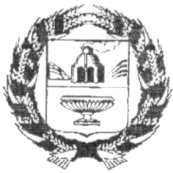 СОБРАНИЕ ДЕПУТАТОВ ГОНОШИХИНСКОГО СЕЛЬСОВЕТАЗАРИНСКОГО РАЙОНА АЛТАЙСКОГО КРАЯ  РЕШЕНИЕс.ГоношихаРуководствуясь Бюджетным кодексом Российской Федерации, Федеральным законом «Об общих принципах организации самоуправления Российской Федерации», Положением «О бюджетном процессе в МО Гоношихинский сельсовет», Уставом муниципального образования Гоношихинский сельсовет Заринского района Алтайского края, Собрание депутатов Решило:1. Внести  в решение Собрания депутатов Гоношихинского сельсовета Заринского района Алтайского края от 23.12.2021 №29 «О бюджете муниципального образования Гоношихинский сельсовет Заринского района Алтайского края на 2022 год и на плановый период 2023 и 2024 годов» на 2022 год следующие изменения:1.1.Подпункт 1 пункта 1 изложить в следующей редакции:1) прогнозируемый общий объем доходов бюджета сельского поселения в сумме 4 935,4 тыс. рублей, в том числе объем межбюджетных трансфертов, получаемых из других бюджетов, в сумме 3 615,4 тыс. рублей.1.2.Подпункт 2 пункта 1 изложить в следующей редакции:2) общий объем расходов бюджета сельского поселения в сумме 5 241,5 тыс. рублей.1.3.Дополнить подпункт 4 пункта 1 статьи 13)дефицит бюджета сельского поселения в сумме 306,1тыс.рублей.1.4.Приложение 1 «Источники финансирования дефицита бюджета сельского поселения на 2022 год» изложить в следующей редакции:1.5.Приложение 3 «Распределение бюджетных ассигнований по разделам и подразделам классификации расходов бюджета сельского поселения на 2022  год» изложить в следующей редакции:1.6.Приложение 5 «Ведомственная структура расходов бюджета сельского поселения на 2022 год» изложить в следующей редакции:1.7.Приложение 7 «Распределение бюджетных ассигнований по разделам, подразделам, целевым статьям, группам (группам и подгруппам) видов расходов на 2022 год» изложить в следующей редакции:Глава сельсовета                                                                      П.Я.ДикСправочно для главы:1.Увеличение расходов за счет остатков 2021г дефицит 80,0тыс.руб:-бух ГСМ 3,0тыс.руб,канц.принад 10,0тыс.руб,заправка картриджа,ремонт 4,0тыс.руб.- ДК связь 5,0тыс.руб, эл.энергия 4,0тыс.руб,Знамя Ильича 4,0тыс.руб.-прочие расходы проверка   сметной документации (ремонт водопровода) 50,0тыс.руб.04.03.20221.Увеличение иных межбюджетных трансфертов   53,2тыс.руб (выборы депутатов)2.Увеличение иных межбюджетных трансфертов 154,8тыс.руб(уголь субсидия)3.Увеличение расходов за счет остатков 2021г (дефицит) 200,0тыс.руб (ремонт проводки ДК Гоношиха  материалы 100,0тыс.руб, работы 100,0тыс.руб)Итого расходов 408,0тыс.руб21.07.20221.Перемещение расходов с ЖКХ на ЧС прочие  40,0тыс.руб содержание пожарного автомобиля (30,0тыс.руб страховка, 10,0тыс.руб содержание).21.07.2022                                             № 18О внесении изменений и дополнений в решение Собрания депутатов Гоношихинского сельсовета Заринского района Алтайского края от 23.12.2021 №29 «О бюджете муниципального образования Гоношихинский сельсовет Заринского района Алтайского края на 2022 год и на плановый период 2023 и 2024 годов»КодИсточники финансирования дефицита бюджетаСумма, тыс. рублей01050000100000Изменение остатков средств на счетах по учету средств бюджета306,101030100100000Получение кредитов от других бюджетов бюджетной системы Российской Федерации бюджетами поселений в валюте Российской Федерации306,101030100100000Погашение Бюджетами поселений кредитов от других бюджетов бюджетной системы Российской Федерации306,1НаименованиеРз/ПрСумма, тыс. Рублей123ОБЩЕГОСУДАРСТВЕННЫЕ ВОПРОСЫ01 00918,0Функционирование Правительства Российской Федерации, высших исполнительных органов государственной власти субъектов Российской Федерации, местных администраций01 04721,9Обеспечение проведения выборов и референдумов01 0753,2Резервные фонды01 111,0Другие общегосударственные вопросы01 13145,9НАЦИОНАЛЬНАЯ ОБОРОНА02 00101,0Мобилизационная и вневойсковая подготовка02 03101,0НАЦИОНАЛЬНАЯ БЕЗОПАСНОСТЬ И ПРАВООХРАНИТЕЛЬНАЯ ДЕЯТЕЛЬНОСТЬ03 0045,0Защита населения и территории от чрезвычайных ситуаций природного и техногенного характера, пожарная безопасность03 1045,0НАЦИОНАЛЬНАЯ ЭКОНОМИКА04 001 417,0Дорожное хозяйство (дорожные фонды)04 091 367,0Другие вопросы в области национальной экономики04 12 50,0ЖИЛИЩНО-КОММУНАЛЬНОЕ ХОЗЯЙСТВО05 00798,0Коммунальное хозяйство05 02793,0Благоустройство05 035,0КУЛЬТУРА, КИНЕМАТОГРАФИЯ08 001 953,5Культура08 011 158,2Другие вопросы в области культуры, кинематографии08 04795,3ФИЗИЧЕСКАЯ КУЛЬТУРА И СПОРТ11 005,0Массовый спорт11 025,0Итого расходов5 241,5НаименованиеКодРз/ПрЦСРВрСумма, тыс. рублей123456Администрация Гоношихинского сельсовета Заринского района Алтайского края3035 241,5ОБЩЕГОСУДАРСТВЕННЫЕ ВОПРОСЫ30301 00868,8Функционирование Правительства Российской Федерации, высших исполнительных органов государственной власти субъектов Российской Федерации, местных администраций30301 04721,9Руководство и управление в сфере установленных функций органов государственной власти субъектов Российской Федерации и органов местного самоуправления30301 040100000000706,6Расходы на обеспечение деятельности органов местного самоуправления30301 040120000000706,6Центральный аппарат органов местного самоуправления30301 040120010110287,2Расходы на выплаты персоналу в целях обеспечения выполнения функций государственными (муниципальными) органами, казенными учреждениями, органами управления государственными внебюджетными фондами30301 040120010110100285,2Уплата налогов, сборов и иных платежей30301 0401200101108502,0Глава местной администрации (исполнительно-распорядительного органа муниципального образования)30301 040120010130419,4Расходы на выплаты персоналу в целях обеспечения выполнения функций государственными (муниципальными) органами, казенными учреждениями, органами управления государственными внебюджетными фондами30301 040120010130100419,4Иные вопросы в области жилищно-коммунального хозяйства30301 04920000000015,3Иные расходы в области жилищно-коммунального хозяйства30301 04929000000015,3Расходы на обеспечение расчетов за топливно-энергетические ресурсы, потребляемые муниципальными учреждениями30301 0492900S119015,3Закупка товаров, работ и услуг для обеспечения государственных (муниципальных) нужд30301 0492900S119020015,3Обеспечение проведения выборов и референдумов30301 0753,2Руководство и управление в сфере установленных функций органов государственной власти субъектов Российской Федерации и органов местного самоуправления30301 07010000000053,2Проведение выборов в представительные органы муниципального образования30301 07 013001024053,2Специальные расходы30301 07 013001024088053,2Резервные фонды30301 111,0Иные расходы органов государственной власти субъектов Российской Федерации и органов местного самоуправления30301 1199000000001,0Резервные фонды30301 1199100000001,0Резервные фонды местных администраций30301 1199100141001,0Резервные средства30301 1199100141008701,0Другие общегосударственные вопросы30301 13145,9Межбюджетные трансферты общего характера бюджетам субъектов Российской Федерации и муниципальных образований30301 1398000000004,8Иные межбюджетные трансферты общего характера30301 1398500000004,8Межбюджетные трансферты бюджетам муниципальных районов из бюджетов поселений и межбюджетные трансферты бюджетам поселений из бюджетов муниципальных районов на осуществление части полномочий по решению вопросов местного значения в соответствии с заключенными соглашениями30301 1398500605104,8Иные межбюджетные трансферты30301 1398500605105404,8Иные расходы органов государственной власти субъектов Российской Федерации и органов местного самоуправления30301 139900000000141,1Расходы на выполнение других обязательств государства30301 139990000000141,1Прочие выплаты по обязательствам государства30301 139990014710141,1Закупка товаров, работ и услуг для обеспечения государственных (муниципальных) нужд30301 139990014710200141,1НАЦИОНАЛЬНАЯ ОБОРОНА30302 00101,0Мобилизационная и вневойсковая подготовка30302 03101,0Руководство и управление в сфере установленных функций органов государственной власти субъектов Российской Федерации и органов местного самоуправления30302 030100000000101,0Руководство и управление в сфере установленных функций30302 030140000000101,0Осуществление первичного воинского учета органами местного самоуправления поселений, муниципальных и городских округов30302 030140051180101,0Расходы на выплаты персоналу в целях обеспечения выполнения функций государственными (муниципальными) органами, казенными учреждениями, органами управления государственными внебюджетными фондами30302 030140051180100100,0Закупка товаров, работ и услуг для обеспечения государственных (муниципальных) нужд30302 0301400511802001,0НАЦИОНАЛЬНАЯ БЕЗОПАСНОСТЬ И ПРАВООХРАНИТЕЛЬНАЯ ДЕЯТЕЛЬНОСТЬ30303 0045,0Защита населения и территории от чрезвычайных ситуаций природного и техногенного характера, пожарная безопасность30303 1045,0Предупреждение и ликвидация чрезвычайных ситуаций и последствий стихийных бедствий30303 10940000000043,0Финансирование иных мероприятий по предупреждению и ликвидации чрезвычайных ситуаций и последствий стихийных бедствий30303 10942000000043,0Расходы на финансовое обеспечение мероприятий, связанных с ликвидацией последствий чрезвычайных ситуаций и стихийных бедствий30303 10942001201043,0Закупка товаров, работ и услуг для обеспечения государственных (муниципальных) нужд30303 10942001201020043,0Иные расходы органов государственной власти субъектов Российской Федерации и органов местного самоуправления30303 1099000000002,0Расходы на выполнение других обязательств государства30303 1099900000002,0Прочие выплаты по обязательствам государства30303 1099900147102,0Закупка товаров, работ и услуг для обеспечения государственных (муниципальных) нужд30303 1099900147102002,0НАЦИОНАЛЬНАЯ ЭКОНОМИКА30304 001 417,0Дорожное хозяйство (дорожные фонды)30304 091 367,0Иные вопросы в области национальной экономике30304 0991000000001 367,0Мероприятия в сфере транспорта и дорожного хозяйства30304 0991200000001 367,0Содержание, ремонт, реконструкция и строительство автомобильных дорог, являющихся муниципальной собственностью30304 0991200672701 367,0Закупка товаров, работ и услуг для обеспечения государственных (муниципальных) нужд30304 0991200672702001 367,0Другие вопросы в области национальной экономики30304 1250,0Иные расходы органов государственной власти субъектов Российской Федерации и органов местного самоуправления30304 12 990000000050,0Расходы на выполнение других обязательств государства30304 12999000000050,0Прочие выплаты по обязательствам государства30304 12999001471050,0Закупка товаров, работ и услуг для обеспечения государственных (муниципальных) нужд30304 12999001471020050,0ЖИЛИЩНО-КОММУНАЛЬНОЕ ХОЗЯЙСТВО30305 00798,0Коммунальное хозяйство30305 02793,0Муниципальная целевая программа «Энергосбережения и повышения энергетической эффективности на территории муниципального образования Гоношихинский сельсовет Заринского района Алтайского края на 2018-2022г.г.30305 0219000000001,0Расходы на реализации мероприятий муниципальной программы30305 0219000609901,0Закупка товаров, работ и услуг для обеспечения государственных (муниципальных) нужд30305 0219000609902001,0Иные вопросы в области жилищно-коммунального хозяйства30305 029200000000792,0Иные расходы в области жилищно-коммунального хозяйства30305 029290000000792,0Мероприятия в области коммунального хозяйства30305 029290018030792,0Закупка товаров, работ и услуг для обеспечения государственных (муниципальных) нужд30305 029290018030200782,0Уплата налогов, сборов и иных платежей30305 02929001803085010,0Благоустройство30305 035,0Иные вопросы в области жилищно-коммунального хозяйства30305 0392000000005,0Иные расходы в области жилищно-коммунального хозяйства30305 0392900000005,0Организация и содержание мест захоронения30305 0392900180702,0Закупка товаров, работ и услуг для обеспечения государственных (муниципальных) нужд30305 0392900180702002,0Прочие мероприятия по благоустройству муниципальных образований30305 0392900180803,0Закупка товаров, работ и услуг для обеспечения государственных (муниципальных) нужд30305 0392900180802003,0КУЛЬТУРА, КИНЕМАТОГРАФИЯ30308 001 953,5Культура30308 011 158,2Иные вопросы в области жилищно-коммунального хозяйства30308 019200000000587,5Иные расходы в области жилищно-коммунального хозяйства30308 019290000000587,5Расходы на обеспечение расчетов за топливно-энергетические ресурсы, потребляемые муниципальными учреждениями30308 0192900S1190587,5Закупка товаров, работ и услуг для обеспечения государственных (муниципальных) нужд30308 0192900S1190200587,2Иные расходы органов государственной власти субъектов Российской Федерации и органов местного самоуправления30308 019900000000570,7Расходы на выполнение других обязательств государства30308 019990000000570,7Прочие выплаты по обязательствам государства30308 019990014710570,7Закупка товаров, работ и услуг для обеспечения государственных (муниципальных) нужд30308 019990014710200476,7Уплата налогов, сборов и иных платежей30308 01999001471085094,0Другие вопросы в области культуры, кинематографии30308 04795,3Иные вопросы в отраслях социальной сферы30308 0490000000005,0Иные вопросы в сфере культуры и средств массовой информации30308 0490200000005,0Мероприятия в сфере культуры и кинематографии30308 0490200165105,0Закупка товаров, работ и услуг для обеспечения государственных (муниципальных) нужд30308 0490200165102005,0Иные расходы органов государственной власти субъектов Российской Федерации и органов местного самоуправления30308 049900000000790,3Расходы на выполнение других обязательств государства30308 049990000000790,3Прочие выплаты по обязательствам государства30308 049990014710790,3Расходы на выплаты персоналу в целях обеспечения выполнения функций государственными (муниципальными) органами, казенными учреждениями, органами управления государственными внебюджетными фондами30308 049990014710100790,3ФИЗИЧЕСКАЯ КУЛЬТУРА И СПОРТ30311 005,0Массовый спорт30311 025,0Иные вопросы в отраслях социальной сферы30311 0290000000005,0Иные вопросы в сфере здравоохранения, физической культуры и спорта30311 0290300000005,0Мероприятия в области здравоохранения, спорта и физической культуры, туризма30311 0290300166705,0Расходы на выплаты персоналу в целях обеспечения выполнения функций государственными (муниципальными) органами, казенными учреждениями, органами управления государственными внебюджетными фондами30311 0290300166701005,0НаименованиеРз/ПрЦСРВрСумма, тыс. рублей12345ОБЩЕГОСУДАРСТВЕННЫЕ ВОПРОСЫ01 00868,8Функционирование Правительства Российской Федерации, высших исполнительных органов государственной власти субъектов Российской Федерации, местных администраций01 04721,9Руководство и управление в сфере установленных функций органов государственной власти субъектов Российской Федерации и органов местного самоуправления01 040100000000706,6Расходы на обеспечение деятельности органов местного самоуправления01 040120000000706,6Центральный аппарат органов местного самоуправления01 040120010110287,2Расходы на выплаты персоналу в целях обеспечения выполнения функций государственными (муниципальными) органами, казенными учреждениями, органами управления государственными внебюджетными фондами01 040120010110100285,2Уплата налогов, сборов и иных платежей01 0401200101108502,0Глава местной администрации (исполнительно-распорядительного органа муниципального образования)01 040120010130419,4Расходы на выплаты персоналу в целях обеспечения выполнения функций государственными (муниципальными) органами, казенными учреждениями, органами управления государственными внебюджетными фондами01 040120010130100419,4Иные вопросы в области жилищно-коммунального хозяйства01 04920000000015,3Иные расходы в области жилищно-коммунального хозяйства01 04929000000015,3Расходы на обеспечение расчетов за топливно-энергетические ресурсы, потребляемые муниципальными учреждениями01 0492900S119015,3Закупка товаров, работ и услуг для обеспечения государственных (муниципальных) нужд01 0492900S119020015,3Обеспечение проведения выборов и референдумов01 0753,2Руководство и управление в сфере установленных функций органов государственной власти субъектов Российской Федерации и органов местного самоуправления01 07010000000053,2Проведение выборов в представительные органы муниципального образования01 07 013001024053,2Специальные расходы01 07 013001024088053,2Резервные фонды01 111,0Иные расходы органов государственной власти субъектов Российской Федерации и органов местного самоуправления01 1199000000001,0Резервные фонды01 1199100000001,0Резервные фонды местных администраций01 1199100141001,0Резервные средства01 1199100141008701,0Другие общегосударственные вопросы01 13145,9Межбюджетные трансферты общего характера бюджетам субъектов Российской Федерации и муниципальных образований01 1398000000004,8Иные межбюджетные трансферты общего характера01 1398500000004,8Межбюджетные трансферты бюджетам муниципальных районов из бюджетов поселений и межбюджетные трансферты бюджетам поселений из бюджетов муниципальных районов на осуществление части полномочий по решению вопросов местного значения в соответствии с заключенными соглашениями01 1398500605104,8Иные межбюджетные трансферты01 1398500605105404,8Иные расходы органов государственной власти субъектов Российской Федерации и органов местного самоуправления01 139900000000141,1Расходы на выполнение других обязательств государства01 139990000000141,1Прочие выплаты по обязательствам государства01 139990014710141,1Закупка товаров, работ и услуг для обеспечения государственных (муниципальных) нужд01 139990014710200141,1НАЦИОНАЛЬНАЯ ОБОРОНА02 00101,0Мобилизационная и вневойсковая подготовка02 03101,0Руководство и управление в сфере установленных функций органов государственной власти субъектов Российской Федерации и органов местного самоуправления02 030100000000101,0Руководство и управление в сфере установленных функций02 030140000000101,0Осуществление первичного воинского учета органами местного самоуправления поселений, муниципальных и городских округов02 030140051180101,0Расходы на выплаты персоналу в целях обеспечения выполнения функций государственными (муниципальными) органами, казенными учреждениями, органами управления государственными внебюджетными фондами02 030140051180100100,0Закупка товаров, работ и услуг для обеспечения государственных (муниципальных) нужд02 0301400511802001,0НАЦИОНАЛЬНАЯ БЕЗОПАСНОСТЬ И ПРАВООХРАНИТЕЛЬНАЯ ДЕЯТЕЛЬНОСТЬ03 0045,0Защита населения и территории от чрезвычайных ситуаций природного и техногенного характера, пожарная безопасность03 1045,0Предупреждение и ликвидация чрезвычайных ситуаций и последствий стихийных бедствий03 10940000000043,0Финансирование иных мероприятий по предупреждению и ликвидации чрезвычайных ситуаций и последствий стихийных бедствий03 10942000000043,0Расходы на финансовое обеспечение мероприятий, связанных с ликвидацией последствий чрезвычайных ситуаций и стихийных бедствий03 10942001201043,0Закупка товаров, работ и услуг для обеспечения государственных (муниципальных) нужд03 10942001201020043,0Иные расходы органов государственной власти субъектов Российской Федерации и органов местного самоуправления03 1099000000002,0Расходы на выполнение других обязательств государства03 1099900000002,0Прочие выплаты по обязательствам государства03 1099900147102,0Закупка товаров, работ и услуг для обеспечения государственных (муниципальных) нужд03 1099900147102002,0НАЦИОНАЛЬНАЯ ЭКОНОМИКА04 001 417,0Дорожное хозяйство (дорожные фонды)04 091 367,0Иные вопросы в области национальной экономике04 0991000000001 367,0Мероприятия в сфере транспорта и дорожного хозяйства04 0991200000001 367,0Содержание, ремонт, реконструкция и строительство автомобильных дорог, являющихся муниципальной собственностью04 0991200672701 367,0Закупка товаров, работ и услуг для обеспечения государственных (муниципальных) нужд04 0991200672702001 367,0Другие вопросы в области национальной экономики04 1250,0Иные расходы органов государственной власти субъектов Российской Федерации и органов местного самоуправления04 12 990000000050,0Расходы на выполнение других обязательств государства04 12999000000050,0Прочие выплаты по обязательствам государства04 12999001471050,0Закупка товаров, работ и услуг для обеспечения государственных (муниципальных) нужд04 12999001471020050,0ЖИЛИЩНО-КОММУНАЛЬНОЕ ХОЗЯЙСТВО05 00798,0Коммунальное хозяйство05 02793,0Муниципальная целевая программа «Энергосбережения и повышения энергетической эффективности на территории муниципального образования Гоношихинский сельсовет Заринского района Алтайского края на 2018-2022г.г.05 0219000000001,0Расходы на реализации мероприятий муниципальной программы05 0219000609901,0Закупка товаров, работ и услуг для обеспечения государственных (муниципальных) нужд05 0219000609902001,0Иные вопросы в области жилищно-коммунального хозяйства05 029200000000792,0Иные расходы в области жилищно-коммунального хозяйства05 029290000000792,0Мероприятия в области коммунального хозяйства05 029290018030792,0Закупка товаров, работ и услуг для обеспечения государственных (муниципальных) нужд05 029290018030200782,0Уплата налогов, сборов и иных платежей05 02929001803085010,0Благоустройство05 035,0Иные вопросы в области жилищно-коммунального хозяйства05 0392000000005,0Иные расходы в области жилищно-коммунального хозяйства05 0392900000005,0Организация и содержание мест захоронения05 0392900180702,0Закупка товаров, работ и услуг для обеспечения государственных (муниципальных) нужд05 0392900180702002,0Прочие мероприятия по благоустройству муниципальных образований05 0392900180803,0Закупка товаров, работ и услуг для обеспечения государственных (муниципальных) нужд05 0392900180802003,0КУЛЬТУРА, КИНЕМАТОГРАФИЯ08 001 953,5Культура08 011 158,2Иные вопросы в области жилищно-коммунального хозяйства08 019200000000587,5Иные расходы в области жилищно-коммунального хозяйства08 019290000000587,5Расходы на обеспечение расчетов за топливно-энергетические ресурсы, потребляемые муниципальными учреждениями08 0192900S1190587,5Закупка товаров, работ и услуг для обеспечения государственных (муниципальных) нужд08 0192900S1190200587,2Иные расходы органов государственной власти субъектов Российской Федерации и органов местного самоуправления08 019900000000570,7Расходы на выполнение других обязательств государства08 019990000000570,7Прочие выплаты по обязательствам государства08 019990014710570,7Закупка товаров, работ и услуг для обеспечения государственных (муниципальных) нужд08 019990014710200476,7Уплата налогов, сборов и иных платежей08 01999001471085094,0Другие вопросы в области культуры, кинематографии08 04795,3Иные вопросы в отраслях социальной сферы08 0490000000005,0Иные вопросы в сфере культуры и средств массовой информации08 0490200000005,0Мероприятия в сфере культуры и кинематографии08 0490200165105,0Закупка товаров, работ и услуг для обеспечения государственных (муниципальных) нужд08 0490200165102005,0Иные расходы органов государственной власти субъектов Российской Федерации и органов местного самоуправления08 049900000000790,3Расходы на выполнение других обязательств государства08 049990000000790,3Прочие выплаты по обязательствам государства08 049990014710790,3Расходы на выплаты персоналу в целях обеспечения выполнения функций государственными (муниципальными) органами, казенными учреждениями, органами управления государственными внебюджетными фондами08 049990014710100790,3ФИЗИЧЕСКАЯ КУЛЬТУРА И СПОРТ11 005,0Массовый спорт11 025,0Иные вопросы в отраслях социальной сферы11 0290000000005,0Иные вопросы в сфере здравоохранения, физической культуры и спорта11 0290300000005,0Мероприятия в области здравоохранения, спорта и физической культуры, туризма11 0290300166705,0Расходы на выплаты персоналу в целях обеспечения выполнения функций государственными (муниципальными) органами, казенными учреждениями, органами управления государственными внебюджетными фондами11 0290300166701005,0